МИНИСТЕРСТВО СЕЛЬСКОГО ХОЗЯЙСТВА И ПРОДОВОЛЬСТВИЯ 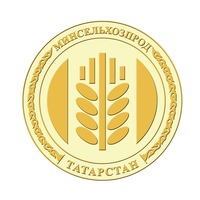 РЕСПУБЛИКИ ТАТАРСТАНТатарстанским экспортерам в Китай рассказали о бесплатном шоу-руме в Шанхае и возможности региональной подцепки одиночных контейнеров по пути следования Агроэкспресса Россия-Китай в КазаниСегодня Союз производителей молока России и информационное агентство Milknews совместно с АО «Российский экспортный центр» провели вебинар «Развитие экспорта молочной продукции из России в Китай. Меры поддержки экспортной логистики по экспортному коридору Россия – Китай в условиях ограничений, связанных с пандемией коронавируса».В мероприятии приняли участие первый заместитель министра сельского хозяйства и продовольствия РТ Наиль Залаков, специалисты Минсельхозпрода РТ, молокопроизводители республики, потенциальные и действующие экспортеры молочной продукции.Модератором вебинара выступил генеральный директор СОЮЗМОЛОКО Артём Белов.Эксперты молочной отрасли, специалисты логистических компаний, представители китайских импортёров и Российского экспортного центра обсудили маршруты, объемы и наполнение поставок, логистические решения и меры поддержки поставок продукции в Китай. Артем Белов отметил, что наиболее перспективными для экспорта в Китай на сегодняшний день являются 3 ключевых продукта: питьевое молоко, йогурты и сыры. Стороны также обсудили заинтересованность китайских провинций в поставках молочной продукции, размеры партий и объемы контейнерных отправок.Руководитель проекта по поддержке экспорта агропромышленного комплекса Группы РЭЦ Денис Казанников сообщил, что предприятия АПК имеют возможность на безвозмездной основе выставить свою продукцию на специализированном шоу-руме в Шанхае, а планируемые в  сентябре и ноябре специализированные выставки в Китае помогут наладить деловые контакты.Заместитель генерального директора АО «РЖД Логистика» Иван Мостяев рассказал об организации сухопутных маршрутов Агроэкспрессов Россия-Китай. Он презентовал сервисы логистического оператора АО «РЖД Логистика» и возможность региональной подцепки одиночных контейнеров по пути следования Агроэкспресса с указанием возможных регионов, среди которых и Республика Татарстан (Казань).Напомним, ранее Минсельхозпрод РТ сообщал, что татарстанские экспортеры могут получить компенсацию до 90% затрат, связанных с сертификацией продукции агропромышленного комплекса на внешних рынках.Субсидированию подлежат расходы российских экспортеров на оценку соответствия продукции агропромышленного комплекса требованиям, представляемых на внешних рынках, проведение ветеринарно-санитарных и фитосанитарных мероприятий, транспортировку, хранение, испытания и утилизацию испытательных образцов, а также оценку соответствия продукции требованиям, содержащимся во внешнеторговом контракте поставки продукции агропромышленного комплекса на внешние рынки, в том числе при проведении добровольной сертификации для получения сертификатов "халяль" и "кошер".Проконсультироваться по вопросам экспорта и субсидирования затрат на сертификацию можно по единому номеру колл-центра Минсельхозпрода РТ 8-800-444-16-70.Татарская версия новости: https://agro.tatarstan.ru/tat/index.htm/news/1783165.htmПресс-служба Минсельхозпрода РТ